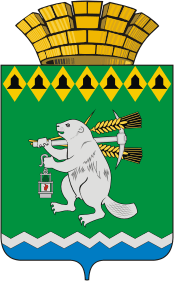 Дума Артемовского городского округа VI coзыв 24 заседаниеРЕШЕНИЕ от 26 октября 2017  года                                                                                            № 255О внесении изменений в Правила землепользования и застройки на территории Артемовского городского округа	В соответствии со статьей 32 Градостроительного кодекса  Российской Федерации, рассмотрев постановление главы Артемовского городского округа от 11.10.2017 № 70-ПГ «О направлении  в Думу Артемовского городского округа проекта по внесению изменений в Правила землепользования и застройки на территории Артемовского городского округа», заключение Комитета по архитектуре и градостроительству Артемовского городского округа о соответствии проекта по внесению изменений в Правила землепользования и застройки территории Артемовского городского округа в части размещения объекта инфраструктуры железнодорожного транспорта общего пользования «Центр эксплуатации и обслуживания газомоторных локомотивов» на земельном участке, расположенном в г. Артемовском Свердловской области в районе улицы Щорса, требованиям технических регламентов и документам территориального планирования Артемовского городского округа, протокол публичных слушаний, заключение о результатах проведения публичных слушаний от 23.08.2017 № 5255/16, руководствуясь статьей 23 Устава Артемовского городского округа, Дума Артемовского городского округа РЕШИЛА:Внести в Правила землепользования и застройки территории Артемовского городского округа, утвержденные решением Думы Артемовского городского от 05.06.2017 № 178 (далее – Правила), следующие изменения:1) карту градостроительного зонирования  применительно к территории вне населенных пунктов, приведенную в разделе 9 Правил, изложить в новой редакции (Приложение).2. Настоящее решение опубликовать в газете «Артемовский рабочий» и разместить на официальном сайте Думы Артемовского городского округа в информационно-телекоммуникационной сети «Интернет».3. Контроль за исполнением настоящего решения возложить на постоянную комиссию по вопросам местного самоуправления, нормотворчеству и регламенту.Председатель Думы                                                      Глава                          Артемовского городского  округа                                     Артемовского городского округа                                                                                            К.М. Трофимов                       	                                 А.В. Самочернов